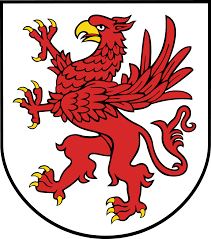 WYNN PAC AGENDA MONDAY, NOVEMBER 13, 2017•Welcome•Review September 2017 Minutes•Principal’s Report•Treasurer’s Report•Yankee Candle/ Spirit Cup Fundraiser•Sub CommitteesBoxtopsArts and EnrichmentCoats for KidsHospitalityRiverhawk Hockey Game•Questions•AdjournmentNext PAC Meeting:  Wednesday, January 17, 2018